تود الدول الأعضاء في الاتحاد المذكورة أعلاه، التي تعد إداراتها من أعضاء الجماعة الإنمائية للجنوب الإفريقي (SADC)، أن تقدم المقترحات التالية بشأن أعمال المؤتمر العالمي للاتصالات الراديوية لعام 2015 (WRC-15) على النحو الوارد في الإضافات لهذه الوثيقة.وجميع الإحالات إلى "المسائل" تشير إلى المسائل كما هي محددة ومستخدمة في تقرير الاجتماع التحضيري للمؤتمر. ويشير "تقرير CPM" إلى تقرير الاجتماع التحضيري للمؤتمر بشأن المسائل التقنية والتشغيلية والتنظيمية والإجرائية التي سينظر فيها المؤتمر العالمي للاتصالات الراديوية لعام 2015 (جنيف، (2015. وبالمثل، فإن كلمة "أسلوب" تشير إلى أسلوب معين على النحو المقترح في تقرير الاجتماع التحضيري للمؤتمر.وإن إدارات الدول الأعضاء في الجماعة الإنمائية للجنوب الإفريقي المذكورة أعلاه على ثقة من أن هذه المقترحات المشتركة من شأنها أن تيسر وتعزز أعمال المؤتمر في التوصل إلى توافق في الآراء بين الدول الأعضاء في الاتحاد بشأن البنود المختلفة المدرجة في جدول الأعمال.الملحقهيكل المقترحات المشتركة والمراسلات من SADC
للمؤتمر العالمي للاتصالات الراديوية لعام 2015 (WRC-15) ___________المؤتمر العالمي للاتصالات الراديوية (WRC-15)جنيف، 2-27 نوفمبر 2015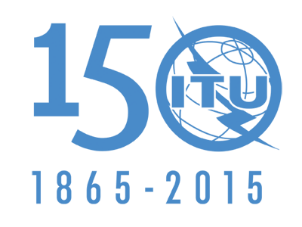 الاتحــــاد الـدولــــي للاتصــــالاتالجلسة العامةالوثيقة 130-A16 أكتوبر 2015الأصل: بالإنكليزيةجمهورية أنغولا/جمهورية بوتسوانا/مملكة ليسوتو/
جمهورية موريشيوس/جمهورية مدغشقر/جمهورية موزامبيق/ملاوي/
جمهورية ناميبيا/جمهورية الكونغو الديمقراطية/جمهورية سيشيل/
جمهورية جنوب إفريقيا/مملكة سوازيلاند/جمهورية تن‍زانيا المتحدة/
جمهورية زامبيا/جمهورية زيمبابويجمهورية أنغولا/جمهورية بوتسوانا/مملكة ليسوتو/
جمهورية موريشيوس/جمهورية مدغشقر/جمهورية موزامبيق/ملاوي/
جمهورية ناميبيا/جمهورية الكونغو الديمقراطية/جمهورية سيشيل/
جمهورية جنوب إفريقيا/مملكة سوازيلاند/جمهورية تن‍زانيا المتحدة/
جمهورية زامبيا/جمهورية زيمبابويمقترحات مشتركة بشأن أعمال ال‍مؤت‍مرمقترحات مشتركة بشأن أعمال ال‍مؤت‍مرالوثيقةالعنوانالوثيقة الرئيسيةمقترحات مشتركة من SADC بشأن أعمال ال‍مؤت‍مرالإضافة 1مقترحات مشتركة من SADC الجزء 1 - البند 1.1 من جدول الأعمالالإضافة 2مقترحات مشتركة من SADC الجزء 2 - البند 2.1 من جدول الأعمالالإضافة 3مقترحات مشتركة من SADC الجزء 3 - البند 3.1 من جدول الأعمالالإضافة 4مقترحات مشتركة من SADC الجزء 4 - البند 4.1 من جدول الأعمالالإضافة 5مقترحات مشتركة من SADC الجزء 5 - البند 5.1 من جدول الأعمالالإضافة 6مقترحات مشتركة من SADC الجزء 6 - البند 1.6.1 من جدول الأعمالالإضافة 7مقترحات مشتركة من SADC الجزء 7 - البند 7.1 من جدول الأعمالالإضافة 8مقترحات مشتركة من SADC الجزء 8 - البند 8.1 من جدول الأعمالالإضافة 9مقترحات مشتركة من SADC الجزء 9 - البند 9.1 من جدول الأعمالالإضافة 1 للإضافة 9مقترحات مشتركة من SADC الجزء 9، الجزء الفرعي 1 - البند 1.9.1 من جدول الأعمالالإضافة 2 للإضافة 9مقترحات مشتركة من SADC الجزء 9، الجزء الفرعي 1 - البند 1.9.1 من جدول الأعمالالإضافة 10مقترحات مشتركة من SADC الجزء 10 - البند 10.1 من جدول الأعمالالإضافة 11مقترحات مشتركة من SADC الجزء 11 - البند 11.1 من جدول الأعمالالإضافة 12مقترحات مشتركة من SADC الجزء 12 - البند 12.1 من جدول الأعمالالإضافة 13مقترحات مشتركة من SADC الجزء 13 - البند 13.1 من جدول الأعمالالإضافة 14مقترحات مشتركة من SADC الجزء 14 - البند 14.1 من جدول الأعمالالإضافة 15مقترحات مشتركة من SADC الجزء 15 - البند 15.1 من جدول الأعمالالإضافة 16مقترحات مشتركة من SADC الجزء 16 - البند 16.1 من جدول الأعمالالإضافة 17مقترحات مشتركة من SADC الجزء 17 - البند 17.1 من جدول الأعمالالإضافة 18مقترحات مشتركة من SADC الجزء 18 - البند 18.1 من جدول الأعمالالإضافة 19مقترحات مشتركة من SADC الجزء 19 - البند 2 من جدول الأعمالالإضافة 20مقترحات مشتركة من SADC الجزء 20 - البند 4 من جدول الأعمالالإضافة 21مقترحات مشتركة من SADC الجزء 21 - البند 7 من جدول الأعمالالإضافة 1 للإضافة 21مقترحات مشتركة من SADC الجزء 21، الجزء الفرعي A - البند 7 من جدول الأعمال - المسألة Aالإضافة 2 للإضافة 21مقترحات مشتركة من SADC الجزء 21، الجزء الفرعي B - البند 7 من جدول الأعمال - المسألة Bالإضافة 3 للإضافة 21مقترحات مشتركة من SADC الجزء 21، الجزء الفرعي C - البند 7 من جدول الأعمال - المسألة Cالإضافة 4 للإضافة 21مقترحات مشتركة من SADC الجزء 21، الجزء الفرعي D - البند 7 من جدول الأعمال - المسألة Dالإضافة 5 للإضافة 21مقترحات مشتركة من SADC الجزء 21، الجزء الفرعي E - البند 7 من جدول الأعمال - المسألة Eالإضافة 6 للإضافة 21مقترحات مشتركة من SADC الجزء 21، الجزء الفرعي F - البند 7 من جدول الأعمال - المسألة Fالإضافة 7 للإضافة 21مقترحات مشتركة من SADC الجزء 21، الجزء الفرعي G - البند 7 من جدول الأعمال - المسألة Gالإضافة 8 للإضافة 21مقترحات مشتركة من SADC الجزء 21، الجزء الفرعي H - البند 7 من جدول الأعمال - المسألة Hالإضافة 9 للإضافة 21مقترحات مشتركة من SADC الجزء 21، الجزء الفرعي I - البند 7 من جدول الأعمال - المسألة Iالإضافة 10 للإضافة 21مقترحات مشتركة من SADC الجزء 21، الجزء الفرعي J - البند 7 من جدول الأعمال - المسألة Jالإضافة 11 للإضافة 21مقترحات مشتركة من SADC الجزء 21، الجزء الفرعي K - البند 7 من جدول الأعمال - المسألة Kالإضافة 12 للإضافة 21مقترحات مشتركة من SADC الجزء 21، الجزء الفرعي L - البند 7 من جدول الأعمال - المسألة Lالإضافة 22مقترحات مشتركة من SADC الجزء 22 - البند 1.9 من جدول الأعمالالإضافة 1 للإضافة 22مقترحات مشتركة من SADC الجزء 22، الجزء الفرعي A - البند 1.9 من جدول الأعمال - المسألة 1.1.9الإضافة 2 للإضافة 22مقترحات مشتركة من SADC الجزء 22، الجزء الفرعي B - البند 1.9 من جدول الأعمال - المسألة 2.1.9الإضافة 3 للإضافة 22مقترحات مشتركة من SADC الجزء 22، الجزء الفرعي C - البند 1.9 من جدول الأعمال - المسألة 3.1.9الإضافة 4 للإضافة 22مقترحات مشتركة من SADC الجزء 22، الجزء الفرعي D - البند 1.9 من جدول الأعمال - المسألة 4.1.9الإضافة 5 للإضافة 22مقترحات مشتركة من SADC الجزء 22، الجزء الفرعي E - البند 1.9 من جدول الأعمال - المسألة 5.1.9الإضافة 6 للإضافة 22مقترحات مشتركة من SADC الجزء 22، الجزء الفرعي F - البند 1.9 من جدول الأعمال - المسألة 6.1.9الإضافة 7 للإضافة 22مقترحات مشتركة من SADC الجزء 22، الجزء الفرعي G - البند 1.9 من جدول الأعمال - المسألة 7.1.9الإضافة 8 للإضافة 22مقترحات مشتركة من SADC الجزء 22، الجزء الفرعي H - البند 1.9 من جدول الأعمال - المسألة 8.1.9الإضافة 23مقترحات مشتركة من SADC الجزء 23 - البند 2.9 من جدول الأعمال (لا توجد مقترحات)الإضافة 24مقترحات مشتركة من SADC الجزء 24 - البند 3.9 من جدول الأعمالالإضافة 25(الإضافة 1 إلى 3)مقترحات مشتركة من SADC الجزء 25 - البند 10 من جدول الأعمالالإضافة 26مقترحات مشتركة من SADC الجزء 26 في التتبع العالمي للرحلات الجوية